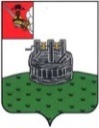 ЗЕМСКОЕ СОБРАНИЕ ГРЯЗОВЕЦКОГО МУНИЦИПАЛЬНОГО ОКРУГАРЕШЕНИЕот 25.04.2024                                     № 33               г. ГрязовецО признании утратившими силу некоторых нормативных правовых актов Грязовецкого муниципального района Вологодской областиВ целях приведения в соответствие с действующим законодательством Российской Федерации  Земское Собрание округа РЕШИЛО:1. Признать утратившими силу следующие нормативные правовые акты Грязовецкого муниципального района Вологодской области:решение Совета муниципального образования Ростиловское Грязовецкого муниципального района Вологодской области от 23 ноября 2009 года № 28 «О Положении об управлении и распоряжении имуществом, находящимся в муниципальной собственности муниципального образования Ростиловское»;решение Совета муниципального образования Ростиловское Грязовецкого муниципального района Вологодской области от 29 ноября 2012 года № 53 «О внесении изменений в Положение об управлении и распоряжении имуществом, находящимся в собственности муниципального образования Ростиловское»;решение Совета муниципального образования Перцевское Грязовецкого муниципального района Вологодской области от 23 ноября 2009 года № 30 «О Положении об управлении и распоряжении имуществом, находящимся в собственности муниципального образования Перцевское Грязовецкого муниципального района»;решение Совета муниципального образования Перцевское Грязовецкого муниципального района Вологодской области от 29 ноября 2012 года № 60 «О внесении изменений в решение Совета муниципального образования Перцевское от 23.11.2009 № 30 «О Положении об управлении и распоряжении имуществом, находящимся в собственности муниципального образования Перцевское Грязовецкого муниципального района».2. Настоящее решение вступает в силу со дня его официального опубликования.Председатель Земского Собрания    Грязовецкого муниципального округа Председатель Земского Собрания    Грязовецкого муниципального округа Глава Грязовецкого муниципального               округа Глава Грязовецкого муниципального               округа ________________    Н.В.Шабалина     _______________       С.А.Фёкличев     _______________       С.А.Фёкличев